Supplementary MaterialSupplementary Figures 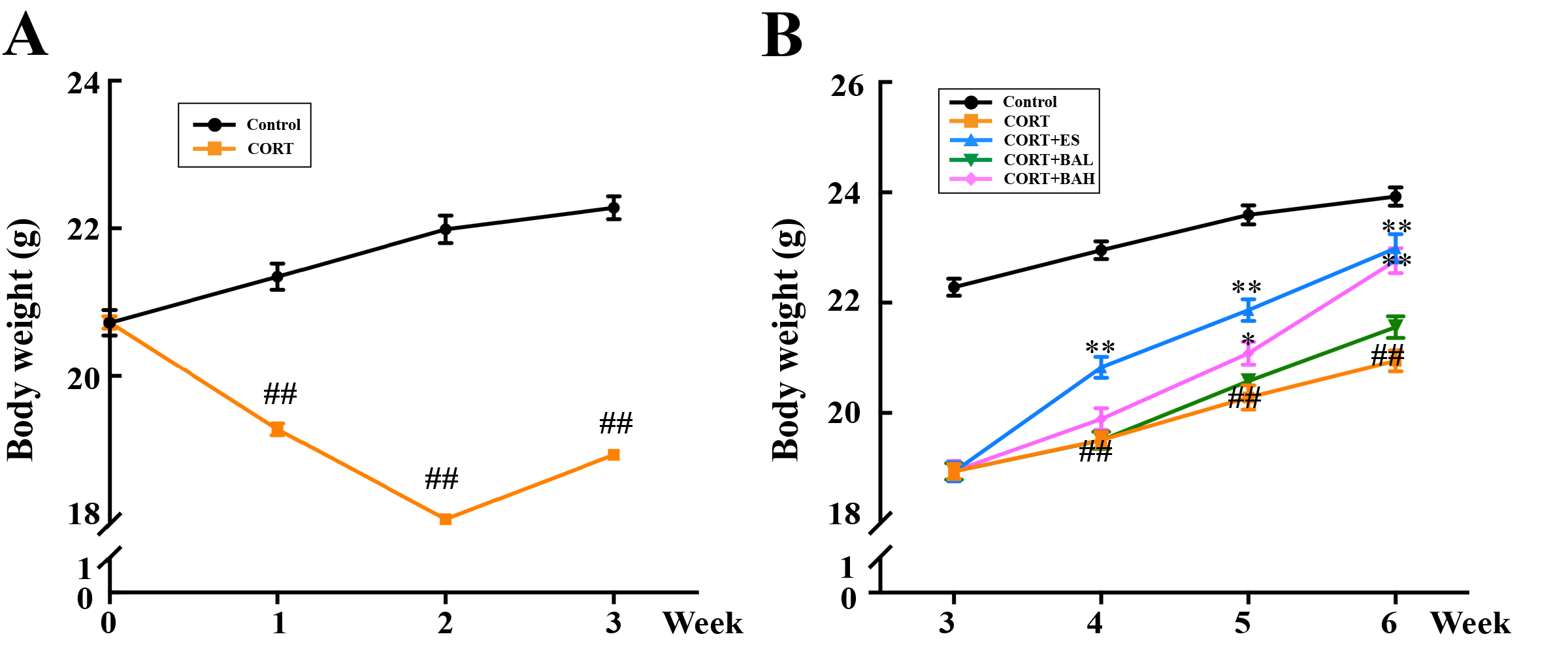 Supplementary Figure 1. Effect of corticosterone and baicalin on body weight. A. The basal body weight and the changes after three weeks of CORT paradigm. B. The effect of baicalin on body weight in CORT-induced depression model mice. Data are represented as means±SEM (n=10 mice/group). #P <0 .05 and ##P < 0.01 versus Control, *P<0.05 and **P<0.01 versus CORT.  